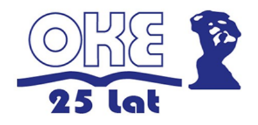 Okręgowa Komisja Egzaminacyjna w WarszawieRodzaj dokumentu:Wyniki w zależności od lokalizacji szkoły w województwie mazowieckimEgzamin:Egzamin ósmoklasistyPrzedmiot:Język polskiMatematykaJęzyki obce nowożytneTermin egzaminu:Termin główny – maj 2024 r.Data publikacji dokumentu:3 lipca 2024 r.Liczba uczniówŚrednia (%)Odchylenie standardowe (%)Język polskiJęzyk polskiJęzyk polskiJęzyk polskiWieś106756320Miasto do 20 tys.40806221Miasto od 20 tys. do 100 tys.49496520Miasto powyżej 100 tys.128327020MatematykaMatematykaMatematykaMatematykaWieś106705228Miasto do 20 tys.40785029Miasto od 20 tys. do 100 tys.49505629Miasto powyżej 100 tys.128296429Język angielskiJęzyk angielskiJęzyk angielskiJęzyk angielskiWieś106746330Miasto do 20 tys.41026630Miasto od 20 tys. do 100 tys.51047228Miasto powyżej 100 tys.136978125Język niemieckiJęzyk niemieckiJęzyk niemieckiJęzyk niemieckiWieś193Miasto do 20 tys.0Miasto od 20 tys. do 100 tys.0Miasto powyżej 100 tys.288812Język rosyjski Język rosyjski Język rosyjski Język rosyjski Wieś26944Miasto do 20 tys.0Miasto od 20 tys. do 100 tys.55131Miasto powyżej 100 tys.225935Język francuski Język francuski Język francuski Język francuski Wieś623823Miasto do 20 tys.294426Miasto od 20 tys. do 100 tys.225825Miasto powyżej 100 tys.677727Język hiszpański Język hiszpański Język hiszpański Język hiszpański Wieś866528Miasto do 20 tys.366934Miasto od 20 tys. do 100 tys.738719Miasto powyżej 100 tys.1079217Język włoski Język włoski Język włoski Język włoski Wieś0Miasto do 20 tys.0Miasto od 20 tys. do 100 tys.0Miasto powyżej 100 tys.55241